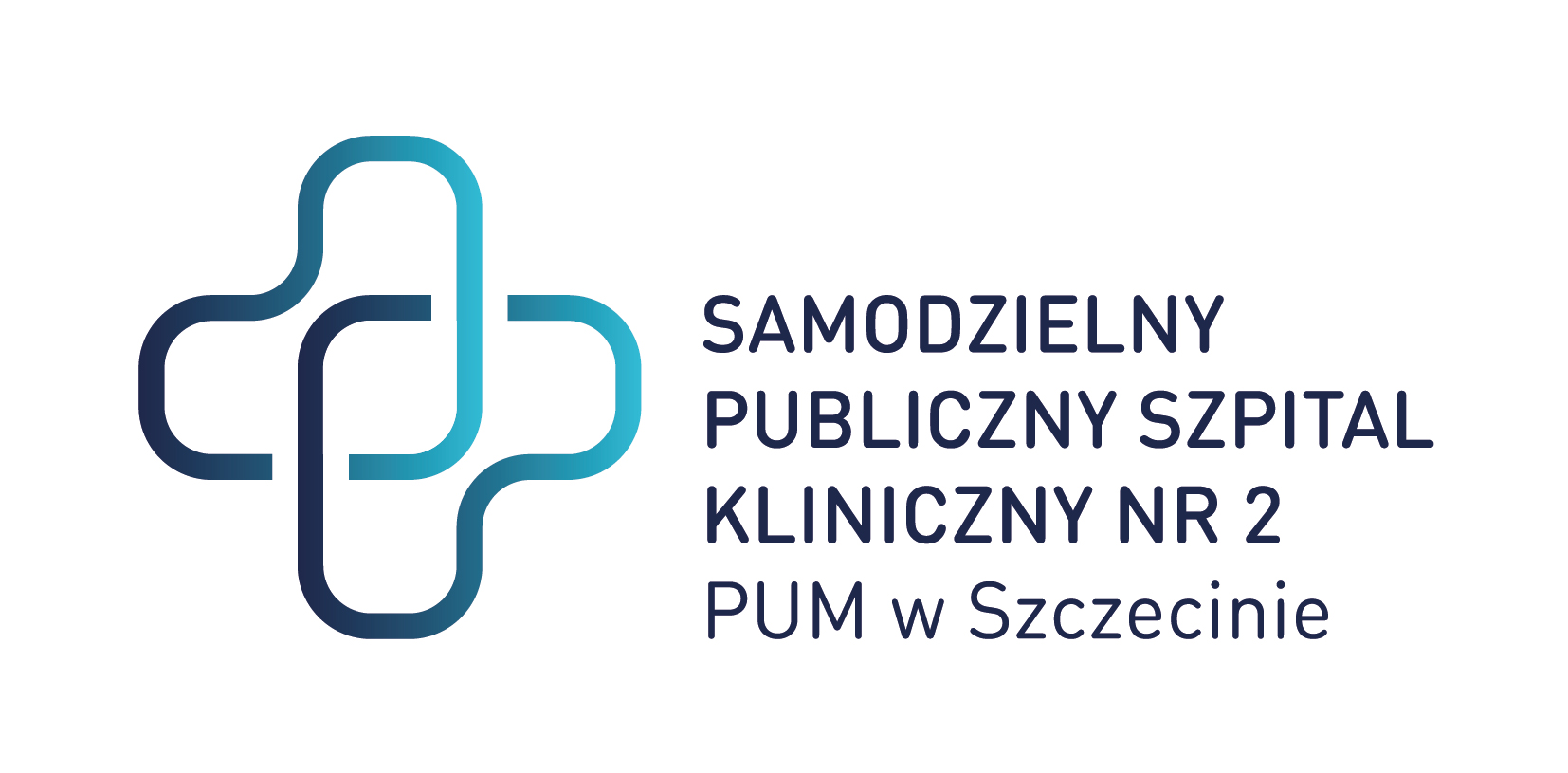 Znak Sprawy: ZP/220/80/20                            Dostawa soczewek wewnątrzgałkowych oraz implantów przeciwjaskrowych na potrzeby II Kliniki Okulistyki SPSK-219/02/2021    S35Polska-Szczecin: Soczewki śródoczne2021/S 035-086136SprostowanieOgłoszenie zmian lub dodatkowych informacjiDostawy(Suplement do Dziennika Urzędowego Unii Europejskiej, 2020/S 253-638353)Podstawa prawna:Dyrektywa 2014/24/UESekcja I: Instytucja zamawiająca/podmiot zamawiającyI.1)Nazwa i adresyOficjalna nazwa: Samodzielny Publiczny Szpital Kliniczny nr 2 PUM w Szczecinie
Krajowy numer identyfikacyjny: 000288900
Adres pocztowy: al. Powstańców Wielkopolskich 72
Miejscowość: Szczecin
Kod NUTS: PL424 Miasto Szczecin
Kod pocztowy: 70-111
Państwo: Polska
Osoba do kontaktów: Wioletta Sybal
E-mail: w.sybal@spsk2-szczecin.pl
Tel.: +48 914661088
Faks: +48 914661113
Adresy internetowe: 
Główny adres: https://zamowienia.spsk2-szczecin.pl
Adres profilu nabywcy: https://platformazakupowa.pl/pn/spsk2_szczecinSekcja II: PrzedmiotII.1)Wielkość lub zakres zamówieniaII.1.1)Nazwa:Dostawa soczewek wewnątrzgałkowych oraz implantów przeciwjaskrowych na potrzeby II Kliniki Okulistyki SPSK-2Numer referencyjny: ZP/220/80/20II.1.2)Główny kod CPV33731110 Soczewki śródoczneII.1.3)Rodzaj zamówienia   DostawyII.1.4)Krótki opis:1. Przedmiotem zamówienia jest dostawa soczewek wewnątrzgałkowych oraz implantów przeciwjaskrowych, których szczegółowy opis oraz wymagane ilości zawierają: Rozdział II SIWZ oraz formularz cen jednostkowych, stanowiący załącznik nr 1 do formularza oferty.2. Zamawiający wymaga aby oferowane soczewki wewnątrzgałkow. oraz implanty przeciwjaskrowe stanowiły wyroby medyczne w rozumieniu ustawy z dnia 20 maja 2010 r. o wyrobach medycznych (Dz.U.2020.186 t.j. z 6.2.2020) i były wprowadzone do obrotu i używania na terenie RP zgodnie z obowiązującymi przepisami.3. Zamawiający wymaga, by dostarczane soczewki wewnątrzgałkow. oraz implanty przeciwjaskrowe posiadały okres przydatności do użycia nie krótszy niż 12 miesięcy, licząc od daty ich dostarczenia do siedziby Zamawiającego.Sekcja VI: Informacje uzupełniająceVI.5)Data wysłania niniejszego ogłoszenia:16/02/2021VI.6)Numer pierwotnego ogłoszeniaNumer ogłoszenia w Dz.Urz. UE – OJ/S: 2020/S 253-638353Sekcja VII: ZmianyVII.1)Informacje do zmiany lub dodania VII.1.2)Tekst, który należy poprawić w pierwotnym ogłoszeniuNumer sekcji: IV.2.2Miejsce, w którym znajduje się tekst do modyfikacji: Termin składania ofert lub wniosków o dopuszczenie do udziałuZamiast: Data: 17/02/2021 Czas lokalny: 09:00Powinno być:  Data: 23/02/2021 Czas lokalny: 09:00Numer sekcji: IV.2.6Miejsce, w którym znajduje się tekst do modyfikacji: Minimalny okres, w którym oferent będzie związany ofertąZamiast:  Data: 17/04/2021Powinno być:  Data: 23/04/2021Numer sekcji: IV.2.7Miejsce, w którym znajduje się tekst do modyfikacji: Warunki otwarcia ofertZamiast: Data: 17/02/2021  Czas lokalny: 09:30Powinno być: Data: 23/02/2021  Czas lokalny: 09:30VII.2)Inne dodatkowe informacje:W związku z tym, iż w dniu 16 lutego 2021 r. zostało zamieszczone na platformie zakupowej wyjaśnienie nr 2 do postępowania a do otwarcia ofert pozostało mniej niż 6 dni, Zamawiający dokonuje przesunięcia terminu składania ofert oraz pozostałych terminów obowiązujących w postępowaniu.Z  poważaniemSporządziła: Wioletta SybalTel. 91 466 10 88